臺北市立大同高級中學107學年度第2學期高中部國文科期初會議紀錄時間：民國108年02月27日(星期四)13時10分地點：三樓簡報室出席人員：應出席21人，列席4人；實際出席12人，列席2人（見簽到表）主席：黃品璇                                        記錄：黃品璇主席致詞：業務報告：一、共同事項：提醒各領域網頁負責人更新領域網頁，包括會議記錄（請按開會日期及次數，依序排列）、會議或觀課照片，如有相關上課、活動照片或教學資源議題融入等亦可上傳至該領域網頁，豐富內容並分享其教學資源。煩請各科或各領域每次的教研會結束後兩週內，請自行逕送一份簽到表影本予研發處，以利核發時數，請召集人準時繳交，避免逾期無法登入核發時數。正本交至教學組及教務組留存報局。本人、配偶或三等親以內親屬擔任教科書或參考書編輯、試用人員，應迴避該學科（領域）教科書評選工作、迴避擔任評選小組召集人及書評會委員，並填寫擔任教科書及參考書編輯申請表(本表可至設備組網頁下載)。學校日班級經營計畫及教學計畫請於2月27日(三)前完成上傳。教學組及教務組網頁已建置課表線上查詢系統，老師研究調課時可多加運用本系統。本學期行事曆中，各次段考之前兩週均有列上公告考試範圍日期，以提醒命題老師。請各科(領域)於4月底前完成108學年度課發委員、召集人之名單確認，並提供予教學組、教務組。教務處會儘量以當學年度監考時數歸零為原則，而非每位老師僅監考一天，故第二學期部分老師會監考一天半或兩天，請大家協助配合。各領域教學教學演示時程，請領域召集人協調科內教學演示日期後，通知教務組，以俾安排調課事宜。     二、各處室報告：教務處：第一學期高中部各次教學研究會（或社群活動）之簽到表、會議記錄、會議資料、會議照片、議題融入教學等尚未繳交給教學組的科（領域），請儘速於2月27日（三）前繳交。2月21日(四)、2/22(五)高三第一次指考模擬考。3月12日（二）12：10高中英文歌唱比賽評審會議。3月15日（五）第7、8節高二英文歌唱比賽（高一觀摩）。108年度暑假重修課程，請勿安排一人負責三個年級；教學組將再確認補考、重修、自學負責教師名單。因應未來大學考招變革或108課綱正式實施，各科請提早規劃相關的專業成長研習或因應計畫。素養導向定期評量命題設計.各科校訂必修及多元選修共備.選課輔導手冊及各科學習策略等，請排入本學期教學研究會討論。107學年度第1學期各科有參加「111年命題精進方向」研習的老師，請於科內教研會進行分享。107學年度201.215試辦於上學期開學後參加高三模擬考，108學年度是否高二全體參加模擬考並以模擬考取代期初評量?其可行性請國英數自社各科討論。(費用由學生繳費)請各科補考審慎命題，交試卷前務必檢查是否有誤。學務處：代導師部分說明：107-2代導表已mail至教師信箱，請各位老師參酌。若當天非該班代導者請勿替學生簽假單，導師如有特殊個案請先告知相關代導，避免學生規避導師管教。請任課老師務必注意該節上課學生出席狀況，且在課後完成點名卡簽名。學務處各項大型活動均表列於行事曆上，請老師參考並配合參加。本學期CPR+AED教職員工研習，在第2次段考二天5/7、5/8下午14:30~16:30，地點在演藝廳，無法參加的同仁可自行至校外參加。（三）總務處：各科辦公室優質化工程感謝各位召集人協助統整及規畫，總務處預計2月底上網招標，待完成廠商招標作業後，再擇期召開施工前協調會。請有停車需求的教師利用時間到總務處繳交「107學年度第二學期停車費」。（四）輔導室：以下為107學年度協助模擬面試校內教師場名單，將安排於3/18(一)~3/20(三)協助高三模擬面試：107-2【國文科】黃文鶯師、李麗敏師、劉曉恬師108學年度請各領域至少薦派3名教師參加課程諮詢教師研習，請各領域自訂內部擔任課程諮詢教師之輪序，未來目標為高中部所有教師均應完成課程諮詢教師研習，取得資格。（五）圖書館：資訊素養與倫理融入課程，感謝107-1協助「資訊素養與倫理」融入課程的教師。107-2仍持續辦理，每學期各校教師「授課率」(註)應達10%(含)以上，請各領域於教學研究會時協助安排融入課程之教師，並於2/26(二)前將名單提供圖書館，感謝老師的協助。為維持學校網頁資訊的正確性及時效性，請各行政處室及各科推派負責網頁更新及檢核的同仁，每月定期檢核。請各召集人協助各科教師網站網頁內容更新，希望能於教學研究會檢視並討論，增減網頁分類或子項目選單。本學期擬更換104年教師用筆電，相關教師名單待確認後於圖資會議公告。待完成筆電採購後，另行通知教師筆電檔案備份及汰換事宜。高一及高二學生透過雲端學習平台繳交作業寒假閱讀心得，系統開放時間為1/21(一)-2/11(一)。108年第1批中文圖書已完成請購，預計3月初上架供閱。為服務及支援教師教學，煩請老師可依教學需求進行書籍採購推薦，推薦購書方式：
1、圖書館網頁之館藏查詢點選線上推薦；2、逕洽分機152。大同講堂：4/12(五)第七、八節，文化局:臺北文學季，講師:校友張國立(講題:旅行中的停看聽)。國際教育交流學生分享(指櫻花科技)，原4/26(五)第7節改至3/29(五)第7節。108年日本關東地區學習之旅預定於3/13(三)-3/18(一)辦理。（六）研發處：10702研習需求規劃表(3/8禮拜五前繳交給實研組)，已放在網路上(學校首頁>研發處>研習進修規劃/規劃表)，請自由下載使用。如需辦理研習，請至少於一周前填寫完成研習需求規劃表洽研發處。研習日程如果有變動，請告知實研組，並請確實填寫簽到表日期、研習主題、時間、地點，以利核對。3/27、5/7 將辦理行動研究工作坊，已於寒假email提醒107學年度需撰寫教師，麻煩召集人於期初教研會協助提醒：高中國文劉曉恬師、高中國文蔡季純師、高中國文徐筱薇師優質學校評選「資源統整」向度：複審實地訪視時間訂於3/4~4/26，相關向度內容將於各科教學研究會說明。新課綱領綱研習調查暨補訓事宜：實研組已調查統計全校高中教師105~108年參加領綱研習場次，將於各科教研會給老師簽名確認。（七）教官室：107-2學年度防災演練規劃：預演－2月27日（三）1450時實施全校性預演。(2月26日1420時實施行政同仁預演)。正式－3月5日（二）1450時比照預演模式實施全校性演練。107-2學期起，每日點名機制正式調整為改以點名卡取代速報表回報缺席狀況，各班副班長將於每日0900時至教官室讀卡。三、工作分配：下學期會議記錄:高三模擬面試：議題融入課程：資訊素養與倫理融入課程（上、下學期均需繳交）：教研會安排：柒、提案討論：一、108學年度「高二期初考」是否換成「模擬考」？二、關於「榕城文藝獎」的舉辦事宜，請學務處訓育組說明。臨時動議：無玖、散會：民國108年02月27日14時20分備註：學年度學期別：視實際情形調整。部別：可視需要輸入高中部或國中部。主席、記錄輸入姓名不簽名。業務報告、提案討論之名稱可視實際情形微調。請注意記錄(動詞)與紀錄(名詞)之區別。  非常感謝老師們上學期對各項活動與會議的協助及參與。「召集人聯席會議資料」已於02/19(二)寄至各位的公務信箱，現在我將用簡報來向各位報告。報告事項可析分為四：其一、介紹新進同仁；其二、主席報告（轉達校長及各處室報告）；其三、工作分配；其四、討論題綱；其五、臨時動議。授課教師：江毅中老師授課內容：〈諫逐客書〉：從拉圖的〈直線進步或交引纏繞〉看李斯的話術 授課時間：3/14(四)13:10-15:00  三樓生涯教室（備課）3/21(四)13:10-14:00  209班（觀課）14:10-15:00 三樓生涯教室（議課）期初教研會：黃品璇老師（原為吳幼貞老師）第二次教研會：彭彥慈老師第三次教研會：江毅中老師第四次教研會：李麗敏老師第五次教研會：鍾美珠老師期末教研會：許瀚尹老師李麗敏老師、黃文鶯老師、劉曉恬老師陳日青老師、莊嘉薰老師黃品璇老師時間地點內容講者108.02.2713:00-15:00三樓簡報室期初教研會黃品璇老師108.03.1413:00-15:00三樓生涯教室公開授課：備課江毅中老師108.03.2113:00-15:0013:10-14:00觀課於209班14:10-15:00議課於三樓生涯教室公開授課：觀課、議課江毅中老師108.04.1813:00-15:00三樓簡報室演講：國寫徐國能教授108.05.1613:00-15:00三樓簡報室校定必修分享陳瑞宜主任、許惠耳老師108.05.2313:00-15:00三樓簡報室期末教研會黃品璇老師附註「資訊融入研習」、「111大學入學考試命題」、「素養導向的課程設計」以上均於上學期教研會執行完畢，不再重複。「資訊融入研習」、「111大學入學考試命題」、「素養導向的課程設計」以上均於上學期教研會執行完畢，不再重複。「資訊融入研習」、「111大學入學考試命題」、「素養導向的課程設計」以上均於上學期教研會執行完畢，不再重複。贊成：七票  不贊成：一票108學年度「高二期初考」換成「模擬考」。榕城文藝獎「新詩」項目改成「三行詩」形式，老師們建議如下：（一）歷屆文藝獎新詩參賽作品不少，反而散文的參賽量較少，故維持原「新詩」項目即可，「三行詩」可加入或刪去。（二）若比賽時間延後到五、六月，需請訓育組再討論「比賽時程」與「後續安排」。（三）新增「三行詩」的評審方面可委託高三老師協助（因為高二老師已分配原有文藝獎的各項目）。（四）文藝獎的獎品可否從「圖書禮券」改為「獎金」、「超商禮券」，如此使用範圍較不受限，此請訓育組再討論。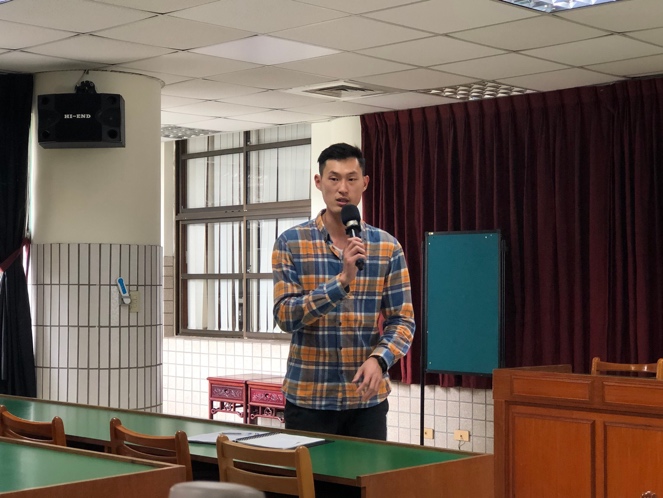 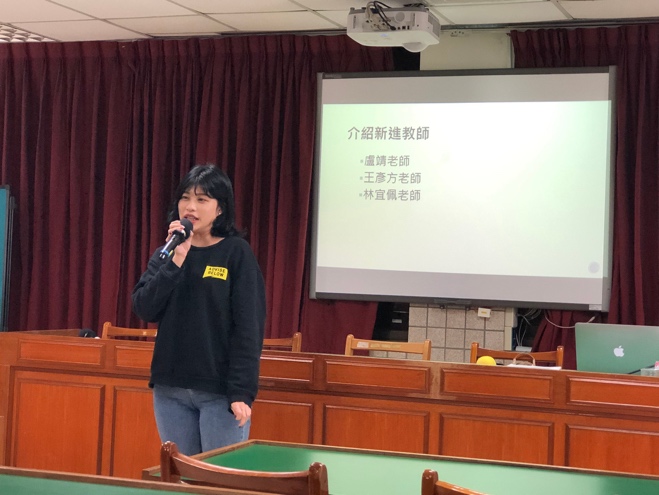 照片一：圖書館服務推廣組方毓聖組長報告照片二：新進教師自我介紹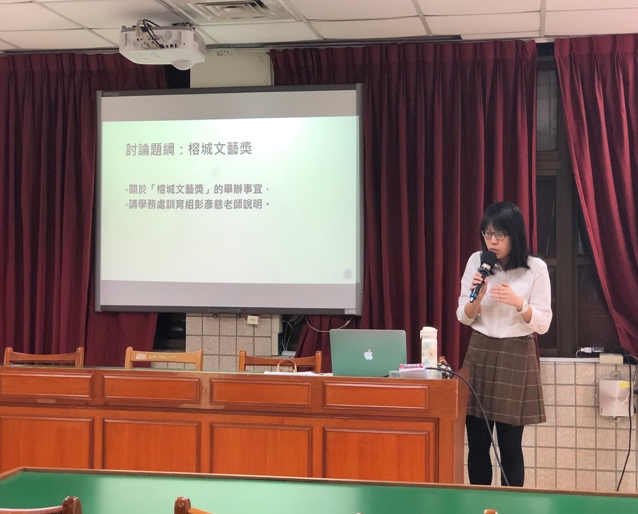 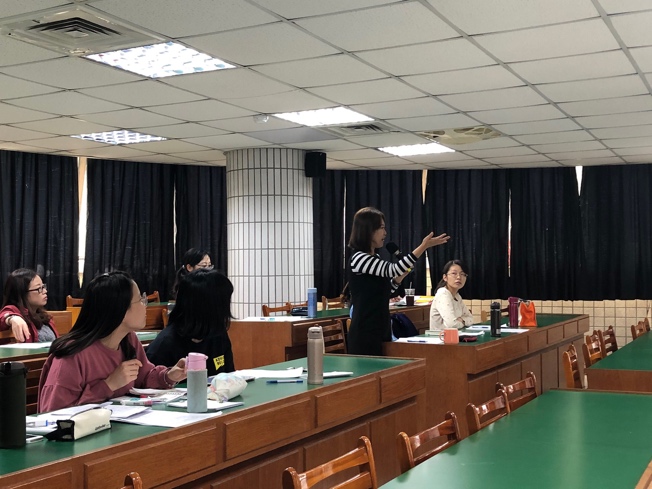 照片三：會議主持照片四：想法交流